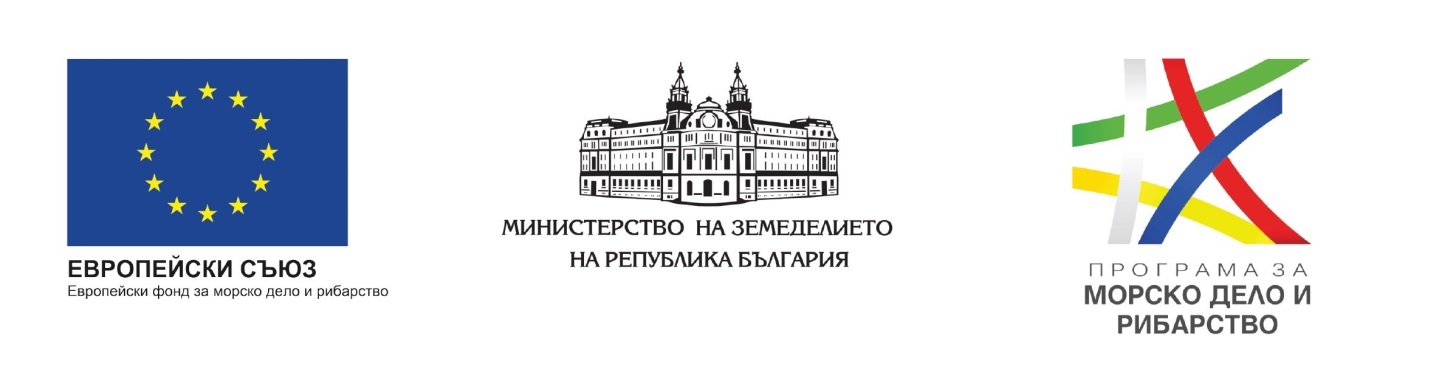 Приложение № 1                                                	към Заповед № МДР-ПП-09-16/20.02.2023 г.Условия за кандидатстване и изпълнение напроектни предложения за предоставяне на безвъзмездна финансова помощ по Програма за морско дело и рибарство 2014-2020 г., финансирана  от Европейския фонд за морско дело и рибарствоПроцедура чрез подбор на проекти№ BG14MFOP001-5.022 „Мерки за предлагане на пазара - сектор „Преработване на продуктите от риболов и аквакултури“ по мярка 5.3 „Мерки за предлагане на пазара“, чл. 68, параграф 3 от Регламент (ЕС) № 508/2014.Съдържание1. Наименование на програмата:	42. Наименование на приоритетната ос:	43. Наименование на процедурата:	44. Измерения по кодове:	45. Териториален обхват:	46. Цели на предоставяната безвъзмездна финансова помощ по процедурата и очаквани резултати:	57. Индикатори	58. Общ размер на безвъзмездната финансова помощ по процедурата:	69. Минимален (ако е приложимо) и максимален размер на безвъзмездната финансова помощ за конкретен проект:	610. Процент на съфинансиране:	711. Допустими кандидати:	711.1 Критерии за допустимост на кандидатите	811.2 Критерии за недопустимост на кандидатите:	812. Допустими партньори (ако е приложимо):	1213. Дейности, допустими за финансиране:	1213.1. Допустими дейности	1213.2. Недопустими дейности	1314.1. Допустими разходи	1314.2. Недопустими разходи	1515. Допустими целеви групи (ако е приложимо):	1616. Приложим режим на минимални/държавни помощи (ако е приложимо):	1617. Хоризонтални политики:	1718. Минимален и максимален срок за изпълнение на проекта (ако е приложимо):	1819. Ред за оценяване на концепциите за проектни предложения:	1820. Критерии и методика за оценка на концепциите за проектни предложения:	1821.1. Оценка на административното съответствие и допустимост	1821.2. Техническа и финансова оценка	1922. Критерии и методика за оценка на проектните предложения:	2023. Начин на подаване на проектните предложения/концепциите за проектни предложения:	2024. Списък на документите, които се подават на етап кандидатстване:	2125. Краен срок за подаване на проектните предложения:	2626. Адрес за подаване на проектните предложения/концепциите за проектни предложения:	2727. Допълнителна информация:	2727.1. Процедура за уведомяване на неуспелите и одобрените кандидати и сключване на административни договори за предоставяне на безвъзмездна финансова помощ	2728 Условия за изпълнение:	2829. Приложения към Условията за кандидатстване и изпълнение:	321. Наименование на програмата:Програма за морско дело и рибарство 2014-2020 г. (ПМДР)2. Наименование на приоритетната ос:Приоритет на Съюза 5 „Насърчаване на предлагането на пазара и преработването”3. Наименование на процедурата:Процедура чрез подбор на проекти № BG14MFOP001-5.022 „Мерки за предлагане на пазара - сектор „Преработване на продуктите от риболов и аквакултури“ по мярка 5.3 „Мерки за предлагане на пазара“, чл. 68, параграф 3 от Регламент (ЕС) № 508/2014 на Европейския парламент и на Съвета.4. Измерения по кодове:Измерение 2 – Форма на финансиране:01 Безвъзмездни средства Измерение 3 – Вид на територията:07 Не се прилагаИзмерение 4 – Механизми за териториално изпълнение:07 Не се прилагаИзмерение 7 – Стопанска дейност02 Рибарство и аквакултури5. Териториален обхват:Проектите по процедурата следва да бъдат изпълнени на територията на Република България. Резултатите от изпълнението на проектите следва да се ползват на територията на Република България. 6. Цели на предоставяната безвъзмездна финансова помощ по процедурата и очаквани резултати:Чрез процедура № BG14MFOP001-5.022 „Мерки за предлагане на пазара - сектор „Преработване на продуктите от риболов и аквакултури“ по мярка 5.3 „Мерки за предлагане на пазара“ се цели предоставяне на компенсации на операторите, заети в преработка на продукти от риболов и аквакултури за допълнителните разходи, които са понесли поради сътресението на пазара, в следствие на агресивната война на Русия срещу Украйна . Предоставянето на безвъзмездната финансова помощ се предоставя във връзка с разпоредбите на чл. 68, параграф 3 от Регламент (ЕС) № 508/2014 на Европейския парламент и на Съвета от 15 май 2014 година, на основание на Регламент (ЕС) 2022/1278 на Европейския парламент и на Съвета от 18 юли 2022 година за изменение на Регламент (ЕС) № 508/2014 по отношение на специални мерки за смекчаване на последиците от агресивната война на Русия срещу Украйна върху риболовните дейности и за ограничаване на въздействието от сътресението на пазара, причинено от тази агресивна война, върху веригата на доставки на продукти от риболов и аквакултури.  Компенсирането на собствениците на предприятията за преработка на продукти от риболов и аквакултури може да бъде предоставено за временно спиране или за намаляване на преработката на продукти от риболов и аквакултури и продажбите, или за допълнителни разходи за съхранение, настъпили между 24 февруари 2022 г. и 31 декември 2022 г. вследствие на агресивната война на Русия срещу Украйна.Очаквани резултати:Очакваните резултати от подкрепата по процедурата се изразяват в постигане на положителен ефект по отношение на микро, малки и средни предприятия, които преработват продукти от риболов и аквакултури за смекчаване на последиците от агресивната война на Русия срещу Украйна върху риболовните дейности и за ограничаване на въздействието от сътресението на пазара, причинено от тази агресивна война, върху веригата на доставки на продукти от риболов и аквакултури.   7. ИндикаториИндикатори за резултатУО на ПМДР ще следи за изпълнението и отчитането на следните индикатори за резултат: - Брой запазени предприятия, получили подкрепа по ПМДР за смекчаване на последиците от агресивната война на Русия срещу Украйна.Индикатори за изпълнениеДопълнително, УО на ПМДР ще следи за изпълнението и отчитането на следния индикатор за изпълнение: - Брой проекти.8. Общ размер на безвъзмездната финансова помощ по процедурата:Общият размер на безвъзмездната финансова помощ по процедура чрез подбор на проекти № BG14MFOP001-5.022 „Мерки за предлагане на пазара - сектор „Преработване на продуктите от риболов и аквакултури“ по мярка 5.3 „Мерки за предлагане на пазара“ е както следва:9. Минимален (ако е приложимо) и максимален размер на безвъзмездната финансова помощ за конкретен проект:Минимален размер на безвъзмездната финансова помощ за един проект - неприложимо.Максималният размер на допустимата безвъзмездна финансова помощ за един проект е 400 000 лева.В случаите когато кандидатът е собственик на едно предприятие за преработка на продукти от риболов и аквакултури, максималният размер на допустимата безвъзмездна финансова помощ не може да надхвърля 200 000 лева.В случаите когато кандидатът е собственик на повече от едно предприятие за преработка на продукти от риболов и аквакултури, той подава едно проектно предложение за всички допустими предприятия за преработка, като максималният размер на допустимата безвъзмездна финансова помощ за всички предприятия не може да надхвърля 400 000 лева.Размерът на компенсацията се изчислява, съгласно т. 2 от Методиката за изчисление на компенсациите, Приложение № 1 към настоящите условия за кандидатстване и изпълнение. Бюджетът (т. 4 от Формуляра за кандидатстване) трябва да отразява размера на  компенсацията, изчислен съгласно Приложение № 1.В случай, че предприятието има приходи от дейност, различна от преработка на продукти от риболов и аквакултури при изчислението на компенсацията се взимат нетните приходи от продажби в Раздел VI от ОПР - Нетни приходи от продажби по икономически дейности с код по КИД 2008 - код 10.20 „Преработка и консервиране на риба и други водни животни, без готови ястия“ за 2022 г.10. Процент на съфинансиране:Финансовата помощ по реда на настоящата процедура е безвъзмездна и се предоставя в рамките на определения бюджет за мярката в ПМДР 2014 - 2020 г., от които:Процент на съфинансиране от ЕФМДР – 75%Процент на съфинансиране от националния бюджет – 25%Максимален интензитет на безвъзмездната финансова помощ – до 100 %.11. Допустими кандидати:1) Допустими по настоящата процедура чрез подбор на проекти са само кандидати, които:1.1. са еднолични търговци (ЕТ) или юридически лица, регистрирани по Търговския закон.Клонове на юридически лица, регистрирани в Република България, не могат да участват в процедурата чрез подбор на проекти поради липсата на самостоятелна правосубектност.1.2. са регистрирани по реда на чл. 12 от Закона за храните (отм.) и да са вписани в регистъра на БАБХ, в сектор „Рибни продукти“.2) Допустими по настоящата процедура чрез подбор на проекти са само кандидати, които са регистрирани преди 24.02.2022 г. и са осъществявали стопанска дейност през 2022 г.3) Допустими по настоящата процедура чрез подбор на проекти са само кандидати, които отговарят на изискванията за микро, малко или средно предприятие съгласно Закона за малките и средните  предприятия и Препоръка на Комисията от 6 май 2003 г. относно определението за микро, малки и средни предприятия (ОВ L 124, 20.5.2003 г., стр. 36).4) Кандидати могат да участват в процедурата чрез подбор на проекти и да получат безвъзмездна финансова помощ, в случай че не са недопустими кандидати съобразно демаркационната линия с други планове и програми, финансирани със средства на ЕС.5) Имат подадена Годишна данъчна декларация за 2022 г. пред НАП, съобразно разпоредбите на ЗКПО/ЗДДФЛ (Годишната данъчна декларация за 2022 г. е изискуем документ на етап подписване на Административен договор за предоставяне на безвъзмездна финансова помощ (АДПБФП), като „нулева“ декларация няма да се счита за допустима).11.1 Критерии за допустимост на кандидатитеЗа да отговаря на условията за получаване на финансиране по мярката, кандидатът трябва да отговаря на следните условия:11.1.1. да са вписани в Tърговския регистър и регистъра на юридическите лица с нестопанска цел към Агенцията по вписванията;11.1.2. да са регистрирани по реда на чл. 12 от Закона за храните (отм.) и да са вписани в регистъра на БАБХ, в сектор „Рибни продукти“;ВАЖНО: Във връзка с разпоредбите на чл. 4, параграф 3 от Регламент (ЕО, Евроатом) № 2988/95 на Съвета от 18 декември 1995 година относно защитата на финансовите интереси на Европейските общности не се дава предимство, а даденото предимство се отнема, когато бъде установено, че кандидат за подпомагане или негови членове са създали изкуствено условията, необходими за получаване на това предимство, в противоречие с целите на европейското право и българското законодателство в областта на рибарството.ВАЖНО: Управляващият орган може по всяко време да извършва проверка на декларираните от кандидатите обстоятелства и в случай, че след проверката се установи, че кандидатът не отговаря на изискванията на Условията за кандидатстване и изпълнение, получената безвъзмездна помощ подлежи на възстановяване, вкл. начислената законна лихва.11.2 Критерии за недопустимост на кандидатите:Потенциалните кандидати не могат да участват в процедурата чрез подбор на проекти и да получат безвъзмездна финансова помощ, ако не отговарят на критериите за допустимост по т. 11.1, както и в случай че:1. в определен срок, преди да подадат заявление за финансово подпомагане, са извършили тежки нарушения, престъпления или измами, както е определено в чл. 10 от Регламент (ЕС) № 508/2014 на Европейския парламент и на Съвета от 15 май 2014 година за Европейския фонд за морско дело и рибарство и за отмяна на регламенти (ЕО) № 2328/2003, (ЕО) № 861/2006, (ЕО) № 1198/2006 и (ЕО) № 791/2007 на Съвета и Регламент (ЕС) № 1255/2011 на Европейския парламент и на Съвета (Регламент (ЕС) № 508/2014);2. имат изискуеми и ликвидни задължения по ОПРСР 2007-2013 г. и ПМДР 2014-2020 г., освен ако е допуснато разсрочване, отсрочване или обезпечение на задълженията;3. имат публични задължения по смисъла на чл. 162, ал. 2, т. 8 от Данъчно-осигурителния процесуален кодекс (ДОПК) за недължимо платени и надплатени суми, както и за неправомерно получени или неправомерно усвоени средства по проекти, финансирани от средства на Европейския съюз, включително свързаното с тях национално съфинансиране, които възникват въз основа на административен акт, включително финансови корекции, надплатен аванс, надхвърлени процентни ограничения, превишени позиции по бюджета на проекта, кръстосано финансиране, както и глобите и другите парични санкции, предвидени в националното законодателство и в правото на Европейския съюз.4. Съгласно чл. 25, ал. 2 от Закона за управление на средствата от Европейските фондове при споделено управление (ЗУСЕФСУ) не могат да участват и безвъзмездна финансова помощ не се предоставя на лица, за които са налице обстоятелства за отстраняване от участие в процедура за възлагане на обществена поръчка съгласно Зaкона за обществените поръчки или които не са изпълнили разпореждане на Европейската комисия за възстановяване на предоставената им неправомерна и несъвместима държавна помощ. Кандидатите са длъжни да декларират, че не попадат в някоя от категориите, посочени в чл. 25, ал. 2 от ЗУСЕФСУ и чл. 7 от Постановление № 162 на МС от 5.07.2016 г. за определяне на детайлни правила за предоставяне на безвъзмездна финансова помощ по програмите, финансирани от Европейските структурни и инвестиционни фондове за периода 2014 – 2020 г. (обн. ДВ, бр. 53 от 2016 г.) (ПМС № 162/2016 г.).Потенциалните кандидати не могат да участват в процедурата чрез подбор на проекти и да получат безвъзмездна финансова помощ, в случай че: a) са обявени в несъстоятелност;б) са в производство по несъстоятелност;в) са в процедура по ликвидация; г) са сключили извънсъдебно споразумение с кредиторите си по смисъла на чл. 740 от Търговския закон; д) са преустановили дейността си; е) се намират в подобно положение, произтичащо от сходна на горепосочените процедури, съгласно законодателството на държавата, в която са установени; ж) е установено с влязло в сила наказателно постановление или съдебно решение, нарушение на чл. 61, ал. 1, чл. 62, ал. 1 или 3, чл. 63, ал. 1 или 2, чл. 118, чл. 128, чл. 228, ал. 3, чл. 245 и чл. 301 - 305 от Кодекса на труда или чл. 13, ал. 1 от Закона за трудовата миграция и трудовата мобилност или аналогични задължения, установени с акт на компетентен орган, съгласно законодателството на държавата, в която кандидатът е установен; з) са лишени от правото да упражняват определена професия или дейност съгласно законодателството на държавата, в която е извършено деянието; и) са сключили споразумение с други лица с цел нарушаване на конкуренцията, когато нарушението е установено с акт на компетентен орган; й) е доказано, че са виновни за неизпълнение на договор за обществена поръчка или на договор за концесия за строителство или за услуга, довело до предсрочното му прекратяване, изплащане на обезщетения или други подобни санкции, с изключение на случаите, когато неизпълнението засяга по-малко от 50 на сто от стойността или обема на договора; к) имат задължения за данъци и задължителни осигурителни вноски по смисъла на чл. 162, ал. 2, т. 1 от ДОПК и лихвите по тях, към държавата или към общината по седалището на УО на ПМДР и на кандидата, или аналогични задължения, установени с акт на компетентен орган, съгласно законодателството на държавата, в която кандидатите са установени и не е допуснато разсрочване, отсрочване и обезпечение на задълженията или задължението не е по акт, който не е влязъл в сила или размерът на неплатените дължими данъци или социално осигурителни вноски е повече от 1 на сто от сумата на годишния общ оборот за последната приключена финансова година, но не повече от 50 000 лв.;л) не са изпълнили разпореждане на Европейската комисия за възстановяване на предоставената им неправомерна и несъвместима държавна помощ;м) лицата, които представляват кандидата са правили опит да: ма) повлияят на вземането на решение от страна на УО на ПМДР, свързано с отстраняването, подбора или възлагането, включително чрез предоставяне на невярна или заблуждаваща информация, или дамб) получат информация, която може да им даде неоснователно предимство в процедурата за предоставяне на безвъзмездна финансова помощ. н) лицата, които представляват кандидата са осъждани с влязла в сила присъда и не са реабилитирани за престъпление по чл. 108а, чл. 159а – 159г, чл. 172, чл. 192а, чл. 194 – 217, чл. 219 – 252, чл. 253 – 260, чл. 301 – 307, чл. 321, 321а и чл. 352 – 353е от Наказателния кодекс или престъпление, аналогично на тези, в друга държава членка или трета страна; о) по отношение на лицата, които представляват кандидата е налице конфликт на интереси във връзка с процедурата за предоставяне на безвъзмездна финансова помощ, който не може да бъде отстранен; п) е налице неравнопоставеност в случаите по чл. 44, ал. 5 от Закона за обществените поръчки (ЗОП); р) е установено, че: - са представили документ с невярно съдържание, свързан с удостоверяване липсата на основания за отстраняване или изпълнението на критериите чрез подбор; - не са предоставили изискваща се информация, свързана с удостоверяване липсата на основания за отстраняване или изпълнението на критериите чрез подбор.5. Потенциалните кандидати не могат да участват в процедурата чрез подбор на проекти и да получат безвъзмездна финансова помощ, в случай че:а) са лице или се представляват от лице, което е на трудово или служебно правоотношение в Управляващия орган, Междинното звено и Сертифициращия орган до една година от прекратяване на правоотношението;б) са лице, което е било на трудово или служебно правоотношение в Управляващия орган, Междинното звено и Сертифициращия орган до една година от прекратяване на правоотношението, е в трудов или друг договор за изпълнение на ръководни или контролни функции или в които такова лице е съдружник, притежава дялове или акции или е управител или член на орган на управление или контрол.ВАЖНО: Ограниченията по т. 5, букви а) и б) се прилагат и за кандидатите, които са свързани с дружества, за които са налице обстоятелствата по предходната точка.Конфликт на интереси съществува, когато безпристрастното и обективно упражняване на функциите на финансов участник или друго лице, посочено в чл. 61, параграф 1 от Регламент (ЕС, Евратом) 2018/1046 на Европейския парламент и на Съвета от 18 юли 2018 година за финансовите правила, приложими за общия бюджет на Съюза, за изменение на регламенти (ЕС) № 1296/2013, (ЕС) № 1301/2013, (ЕС) № 1303/2013, (ЕС) № 1304/2013, (ЕС) № 1309/2013, (ЕС) № 1316/2013, (ЕС) № 223/2014 и (ЕС) № 283/2014 и на Решение № 541/2014/ЕС и за отмяна на Регламент (ЕС, Евратом) № 966/2012, е опорочено по причини, свързани със семейния и емоционалния живот, политическа или национална принадлежност, икономически интерес или всякакъв друг пряк или косвен личен интерес.ВАЖНО: В случай, че е установено че кандидата е извършил някое от горепосочените нарушения, същият не може да подава проектно предложение в установените срокове в Делегиран регламент (ЕС) 2015/288 на Комисията от 17 декември 2014 г. за допълване на Регламент (ЕС) № 508/2014 на Европейския парламент и на Съвета за Европейския фонд за морско дело и рибарство по отношение на срока и датите за недопустимост на заявленията и неговите изменения.ВАЖНО: След подаване на Формуляра за кандидатстване, кандидатът/бенефициентът трябва да продължава да спазва условията, посочени в чл. 10 параграф 1, букви а) - г) от Регламент (ЕС) № 508/2014 на Европейския парламент и на Съвета от 15 май 2014 година за Европейския фонд за морско дело и рибарство, през целия период на изпълнение на операцията, както и за срок от пет години след извършване на последното плащане в полза на този бенефициент.ВАЖНО: Не се предоставя БФП по реда на настоящата процедура на кандидати, които за същия период дейности/ разходи са получили подпомагане по други процедури на оперативни програми, включително ПМДР 2014 - 2020 г. или национални мерки или по други донорски програми на ЕС за смекчаване на последиците от агресивната война на Русия срещу Украйна върху риболовните дейности и за ограничаване на въздействието от сътресението на пазара, причинено от тази агресивна война, върху веригата на доставки на продукти от риболов и аквакултури.12. Допустими партньори (ако е приложимо):По настоящата процедура чрез подбор на проекти не се допуска участието на партньори.13. Дейности, допустими за финансиране:13.1. Допустими дейностиПо настоящата процедура се предоставя безвъзмездна финансова помощ под формата на компенсации за смекчаване на последиците от агресивната война на Русия срещу Украйна върху риболовните дейности и за ограничаване на въздействието от сътресението на пазара, причинено от тази агресивна война, върху веригата на доставки на продукти от риболов и аквакултури.13.2. Недопустими дейностиДейности, които не допринасят за изпълнение на целите, заложени в т. 6 от настоящата процедура.14. Категории разходи, допустими за финансиране: 14.1. Допустими разходи14.1.1. Допустимите разходи трябва да съответстват на изискванията на:Неприложимо. Мярката е компенсаторна.14.1.2. Допустимите компенсации следва да:14.1.2.1. Се предоставят на допустими бенефициенти;14.1.2.2. Са  свързани с повишаването на цените вследствие на последиците от агресивната война на Русия срещу Украйна върху риболовните дейности и за ограничаване на въздействието от сътресението на пазара, причинено от тази агресивна война, върху веригата на доставки на продукти от риболов и аквакултури., чл. 68, параграф 3 от Регламент (ЕС) № 508/2014 на Европейския парламент и на Съвета от 15 май 2014 година, на основание на Регламент (ЕС) 2022/1278 на Европейския парламент и на Съвета от 18 юли 2022 година за изменение на Регламент (ЕС) № 508/2014, при спазване на изискванията на т. 13.1.14.1.2.3 Да не са финансирани със средства от ЕФСУ или чрез други инструменти на ЕС в съответствие с чл. 65, параграф 11 от Регламент № (ЕС) 1303/2013, както и с други публични средства;14.1.2.4. Да са определени съгласно критериите за подбор на операции, одобрени от Комитета за наблюдение.Бюджетът (т. 4 от Формуляра за кандидатстване) трябва да отразява размера на компенсация, изчислен съгласно Приложение № 1 В случай на подаване на коригиращи годишна данъчна декларация за 2022 г. или годишен отчет за дейността за 2022 г. към Националния статистически институт с по-ниска стойност на приходите след одобрение и изплащане на БФП, бенефициентът е длъжен да възстанови компенсацията за разликата в стойността на приходите, изчислена по методиката в Приложение № 1.  В случай на подаване на коригираща годишна данъчна декларация за 2022 г. с по-висока стойност на приходите след одобрение и изплащане на БФП, бенефициентът не следва да получи допълнителна компенсация.Допустимите компенсации са за повишаването на цените на следните разходи на операторите: разходи за суровини – риба, рибни продукти и др. хидробионти и разходи за гориво, съгласно настоящите Условия за кандидатстване и изпълнение и приложенията към тях. ВАЖНО: Когато допустим кандидат е декларирал приходи в Годишната данъчна декларация за 2022 г. за дейности, свързани със стопански риболов, преработка на продукти от риболов и аквакултури и/или производство на аквакултури, кандидатът може да подаде отделни проектни предложения по всички процедури за подбор на проектни предложения по чл. 68 (3) за компенсация на последствията от агресивната война на Русия в Украйна, но компенсация за гориво е допустима единствено по една от тях.14.2. Недопустими разходиНеприложимо. Мярката е с компенсаторен характер.15. Допустими целеви групи (ако е приложимо):В съответствие с ПМДР, безвъзмездната финансова помощ по Приоритет на Съюза 5 „Насърчаване на предлагането на пазара и преработването” мярка 5.3 „Мерки за предлагане на пазара“ ще се предоставя на кандидати собственици на съществуващи предприятия за преработка на продукти от риболов и аквакултури.16. Приложим режим на минимални/държавни помощи (ако е приложимо):Подпомагането по настоящата мярка не представлява държавна помощ. Съгласно чл. 8, параграф 2 от Регламент (ЕС) № 508/2014 за Европейския фонд за морско дело и рибарство, членове 107, 108 и 109 от ДФЕС не се прилагат към плащания, извършени от държави членки съгласно и в съответствие с посочения регламент, които попадат в обхвата на член 42 от ДФЕС.  Член 42 от Договора постановява, че разпоредбите на същия по отношение на правилата за конкуренцията, които включват тези за държавната помощ, се прилагат по отношение на производството и търговията със селскостопански продукти. Това включва продукти от сектора на рибарството и аквакултурите, в степента, определена от Европейския парламент и Съвета. Степента, в която разпоредбите на ДФЕС по отношение на държавната помощ се прилагат за помощи, предоставени в сектора на рибарството и аквакултурите, е определена в член 8 от Регламент (ЕС) № 508/2014 на Европейския парламент и Съвета. Това е посочено в съображение (4) от Съобщение на Комисията  C(2015) от 29.6.2015 г. Насоки за преглед на държавната помощ за рибарството и аквакултурите /Насоките на ЕК/) В същото Съобщение в съображение (5) са поставени рамките на дейностите, за които се прилага дерогацията на член 8 от Регламент (ЕС) № 508/2014 на Европейския парламент и Съвета, а именно – плащанията по дял V, глави I, II, III и IV. Дейностите по настоящата мярка се изпълняват като допустими по глава II от същия регламент.Допустимите за финансиране дейности напълно съвпадат с тези, посочени в чл. 68, параграф 3 от Регламент (ЕС) № 508/2014 допринасят за постигане на специфичните цели на мярката за смекчаване на последиците от агресивната война на Русия срещу Украйна върху риболовните дейности и за ограничаване на въздействието от сътресението на пазара, причинено от тази агресивна война, върху веригата на доставки на продукти от риболов и аквакултури.    Интензитетът на помощта е съобразен с условията на чл. 95, от Регламент (ЕС) № 508/2014.Важно е да се отбележи също, че подпомагането на бенефициенти за справяне с негативния ефект, причинен от сътресението на пазара от агресивната война върху веригата на доставки на продукти от риболов и аквакултури няма да доведе до нарушаване на естествения европейски пазар. Подпомагането ще доведе до несъществено (ако изобщо може да се говори за такова) влияние върху търговията на Европейския съюз. Ефектът върху пазара (конкуренцията), който ще се наблюдава ще е маргинален дори на национално ниво, а за Европейския съюз, дори нищожен. Като се вземе предвид гореизложеното, и следвайки съображения (4), (5) и (6) от Насоките на ЕК:  - условията по настоящата процедура не надхвърлят предвиденото в Регламент (ЕС) № 508/2014; - плащанията по процедурата попадат в сектора на рибарството и аквакултурите, с оглед на това, че подпомагането се отнася до мярка, която е предвидена в дял V, глава II „Устойчиво развитие на аквакултурите“ от регламента;  - в прилагане на дерогацията на чл. 8, параграф 2 от посочения регламент; - ефектът от прилагане на мярката няма да доведе до нарушаване на конкуренцията на вътрешния пазар за БФП. По настоящата мярка членове 107, 108 и 109 от ДФЕС са неприложими и подпомагането по настоящата мярка не представлява държавна помощ.17. Хоризонтални политики:По настоящата процедура следва да е налице съответствие на проектните предложения с хоризонталните политики на ЕС.− равнопоставеност и недопускане на дискриминация - насърчаване на равните възможности за всички, включително възможностите за достъп за хора с увреждания чрез интегрирането на принципа на недискриминация. Европейският съюз насърчава равнопоставеността както между мъжете и жените, така и между представителите на различните малцинствени групи и се стреми да отстрани всички дейности, водещи до неравнопоставеност. В този контекст, настоящата процедура е отворена за всички кандидати, които отговарят на условията, посочени в т. 11, независимо от техния пол, етническа принадлежност или вид увреждане.− устойчиво развитие – подкрепа за проекти, които допринасят за опазване на околната среда, повишаване на ресурсната ефективност и смекчаване на последиците от изменение на климата и приспособяване към тях, насърчават социалното приобщаване и намаляването на бедността, създаване на работни места и поощряване на иновациите на местно равнище (за постигане на целите на стратегията „Европа 2020“).Съответствието на проектите с хоризонталните политики подлежи на деклариране от кандидатите в т. 7 от Формуляра за кандидатстване, като кандидатите следва да представят описание на съответствието на проектното предложение с поне един от посочените принципи на хоризонталните политики на ЕС.18. Минимален и максимален срок за изпълнение на проекта (ако е приложимо):Максималният срок за изпълнение (срок за подаване на искане за окончателно плащане) на проекта е 30 календарни дни, считано от датата на въвеждане на подписания АДПБФП в ИСУН 2020.19. Ред за оценяване на концепциите за проектни предложения:Неприложимо20. Критерии и методика за оценка на концепциите за проектни предложения:Неприложимо21. Ред за оценяване на проектните предложения:Оценката и класирането на проектните предложения по настоящата процедура се извършва от Оценителна комисия, определена със заповед на Ръководителя на УО  на ПМДР 2014-2020. Всички проектни предложения, подадени в срок, се оценяват в съответствие с критериите за оценка на проектни предложения. Оценката на проектните предложения включва оценка на административното съответствие и допустимост.По настоящата процедура не е предвидено извършването на техническа и финансова оценка. До изчерпване на бюджета на процедурата ще се прилага принципът „Първи по ред, първи по право”.Не се допуска въвеждането на допълнителни критерии за оценка или изменение на критериите по време на провеждането на процедурата по оценка на постъпилите проектни предложения с изключение на случаите по чл. 26, ал. 7 от ЗУСЕФСУ.21.1. Оценка на административното съответствие и допустимостКритериите за административно съответствие и допустимост на проектните предложения по процедурата са подробно указани в Приложение № 4 към Условията за кандидатстване и изпълнение.В процеса на оценка на административното съответствие и допустимост на проектните предложения по процедурата, ще бъде проверявано дали: - проектното предложение се отнася за обявената процедура чрез подбор на проектни предложения;  - са налице всички документи, представени и попълнени съгласно изискванията, посочени в т. 24 от настоящите Условия за кандидатстване и изпълнение; - въз основа на Формуляра за кандидатстване и представените документи е налице съответствие на кандидатите, проектните дейности и разходите с критериите за допустимост, посочени в Условията за кандидатстване и изпълнение. В случай че в процеса на оценка, Оценителната комисия установи наличието на грешки при изчислението на компенсацията, това може да доведе до изменение на бюджета на проектното предложение (т. 4 „Бюджет“ от Формуляра за кандидатстване). Следва да се има предвид, че промените в бюджета не могат да доведат до увеличаване на размера на безвъзмездната финансова помощ. В случай че в хода на оценката се установи липса на документи и/или други нередовности, Оценителната комисия изпраща на кандидата уведомление за установените нередовности.  Уведомленията за установени нередовности се изпращат през ИСУН 2020 чрез електронния профил на кандидата, като кандидатът се известява чрез електронния адрес, асоцииран към неговия профил. Срокът за представяне на допълнителни документи/информация е 7 дни от датата на изпращане на уведомлението. Кандидатът представя липсващите документи по електронен път чрез ИСУН 2020. Отстраняването на нередовностите не може да води до подобряване на качеството на проектното предложение.Неотстраняването на нередовностите в срок може да доведе до прекратяване на производството по отношение на кандидата. Безвъзмездна финансова помощ ще се предоставя само за проектни предложения, преминали оценката за административно съответствие и допустимост.След приключване на оценката за административно съответствие и допустимост, на интернет страницата на Единния информационен портал за обща информация за управлението на Европейските структурни и инвестиционни фондове (www.eufunds.bg), се публикува списък на проектните предложения, които не се допускат до техническа и финансова оценка, като се посочват и основанията за недопускане. За недопускането на всеки от кандидатите, включени в списъка, се съобщава по реда на чл. 61 от Административнопроцесуалния кодекс чрез администраторския профил в ИСУН 2020 с писмено уведомление, до профила на всеки кандидат. Уведомяването се извършва в тридневен срок от публикуване на списъка с проектните предложения чрез отправяне на писмено съобщение до кандидата,  изпратено чрез ИСУН 2020. За дата на уведомяване на кандидата се счита датата на изпращане на съобщението. Кандидатите могат писмено да възразят пред ръководителя на УО на ПМДР в едноседмичен срок от съобщаването, чрез ИСУН 2020. УО на ПМДР не носи отговорност ако поради грешни и/или непълни данни за кореспонденция, предоставени от самите кандидати, те не получават кореспонденцията с Управляващия орган. Кандидатите, чиито проектни предложения са включени в списъка, могат да подадат писмени възражения пред ръководителя на УО на ПМДР в едноседмичен срок от съобщаването. Разглеждането и произнасянето по постъпилите възражения се извършва по реда на чл. 18 от ПМС № 162/2016. Ръководителят на УО на ПМДР се произнася по основателността на възражението в едноседмичен срок от неговото получаване като може да върне проектното предложение за техническа и финансова оценка или да прекрати производството по отношение на съответния кандидат. ВАЖНО: УО на ПМДР няма да разглежда повторни и/или допълнителни възражения от кандидатите, включени в списъка на проектните предложения, които не се допускат до техническа и финансова оценка, ако са изпратени след срока по чл. 34, ал. 3 от ЗУСЕФСУ. Неподадените в срок и/или неподписаните възражения, които не са подписани от законния представител на кандидата или упълномощен негов представител, няма да се разглеждат по същество, а ще се изготвя отговор до подателя на възражението, с който същият се уведомява, че възражението не подлежи на разглеждане по посочените причини.21.2. Техническа и финансова оценкаПодпомагането е съгласно чл. 68, параграф 3 от Регламент (ЕС) 508/2014 изменен с Регламент (ЕС) 2022/1278 на Eвропейския Парламент и на Съвета от 18 юли 2022 година по отношение на специални мерки за смекчаване на последиците от агресивната война на Русия срещу Украйна върху риболовните дейности и за ограничаване на въздействието от сътресението на пазара, причинено от тази агресивна война, върху веригата на доставки на продукти от риболов и аквакултури.В съответствие с изискванията на Регламент (ЕС) 2022/1278 на Европейския Парламент и на Съвета от 18 юли 2022 година за изменение на Регламент (ЕС) № 508/2014 по отношение на специални мерки за смекчаване на последиците от агресивната война на Русия срещу Украйна върху риболовните дейности и за ограничаване на въздействието от сътресението на пазара, причинено от тази агресивна война, върху веригата на доставки на продукти от риболов и аквакултури по мярката е предвидено извършването на техническа и финансова оценка като се прилага критерий за подбор на принципа „Първи по ред, първи по право” - prior tempore, prior jure. Помощта е предназначена за всички допустими оператори и до изчерпване на бюджета.22. Критерии и методика за оценка на проектните предложения:Съгласно критерии и методология за оценка на проектните предложения – Приложение № 4.23. Начин на подаване на проектните предложения/концепциите за проектни предложения:Подаването на проектното предложение по настоящата процедура се извършва изцяло по  електронен път чрез попълване на уеб базиран формуляр за кандидатстване и подаване на формуляра и придружителните документи чрез Информационната система за управление и наблюдение на ЕС в България (ИСУН 2020), единствено с използването на Квалифициран електронен подпис (КЕП), чрез модула „Е-кандидатстване“ на следния интернет адрес: https://eumis2020.government.bg.Подготовката и подаването на проектното предложение в ИСУН 2020 се извършва по следния начин: Кандидатът влиза в ИСУН 2020, след регистрация чрез имейл и парола,  избира настоящата процедура за кандидатстване от „Отворени процедури“ и създава ново проектно предложение. Проектното предложение по настоящата процедура се изготвя от кандидата съгласно инструкциите на УО на ПМДР, дадени в Указанията за електронно кандидатстване (Приложение № 6 от Условията за кандидатстване и изпълнение). Изискващите се съгласно т. 24 от Условията за кандидатстване и изпълнение придружителни документи към формуляра за кандидатстване също се подават изцяло електронно. Посочените документи се описват в т. 6 „Индикатори“ от Формуляра преди подаването му. Всички документи се представят на български език без корекции. Документ, чийто оригинал е на чужд език, се представя и в легализиран превод на български език, извършен в съответствие с действащото законодателство. ВАЖНО: Проектното предложение се подава електронно чрез ИСУН 2020 като се подписва с КЕП от лице с право да представлява кандидата или упълномощено от него лице. Когато кандидатът се представлява заедно от няколко физически лица, проектното предложение се подписва от всяко едно от тях при подаването. (За целите на настоящите Условия под „лице с право да представлява кандидата“ следва да се разбира законния представител на предприятието-кандидат).Законният/ните представител/и на кандидата няма/т право да упълномощава/т други лица да подписват декларациите, тъй като с тях се декларират данни, които деклараторът декларира в лично качество или съответно данни за представляваното от него юридическо лице, като за верността им се носи наказателна отговорност, която е лична.Когато кандидатът се представлява заедно от няколко физически лица, данните се попълват и декларациите се подписват от всяко едно от тях.Проектното предложение е препоръчително да се подава винаги от профила на кандидата, не от друг профил, тъй като впоследствие ще бъде използван именно този профил за комуникация с Управляващия орган на ПМДР и за отстраняване на забелязани неточности по време на оценката на проектните предложения. По време на етап „Оценка на проектно предложение“ комуникацията с кандидата и редакцията на забелязани неточности по подаденото проектно предложение ще се извършват електронно чрез профила на кандидата в ИСУН 2020, от който е подаден съответният проект, и промяна на имейл адреса, асоцииран към съответния профил, е недопустима.До приключването на работата на оценителната комисия кандидатът има възможност да оттегли своето проектно предложение чрез ИСУН 2020. Единствено Формулярът за кандидатстване и изискуемите на етап кандидатстване документи ще бъдат оценявани, затова е изключително важно тези документи да съдържат цялата необходима информация.Кандидатът носи цялата отговорност за верността на финансовата информация, представена в т. 4 „Бюджет“ от Формуляра за кандидатстване. Кандидатът нанася информацията относно банковата си сметка на в т. 7 „Допълнителна информация, необходима за оценка на проектното предложение“ от формуляра за кандидатстване. След приключване на оценката списък на одобрените за финансиране кандидати ще бъде публикуван на интернет страницата на Единния информационен портал за обща информация за управлението на ЕФСУ (www.eufunds.bg).24. Списък на документите, които се подават на етап кандидатстване:Кандидатите по процедурата за безвъзмездна финансова помощ трябва да представят към формуляра за кандидатстване изцяло по електронен път чрез ИСУН 2020 следните документи: Удостоверение за регистрация на предприятието като обект за производство на рибни продукти или обект за преработване на странични животински продукт, съгласно чл. 12 от Закона за храните (отм.) или Закона за ветеринарномедицинската дейност. В случаите, когато кандидатът подава проектно предложение за повече от едино предприятие за преработка на продукти от риболов и аквакултури, той следва да представи документа за всеки един обект.(документът/документите е/са задължителен/задължителни за всички кандидати и следва да е/са прикачен/и в ИСУН) 2. Декларация към Условията за кандидатстване и изпълнение (УКИ) – (Декларация, че кандидатът е запознат с условията за кандидатстване условията за изпълнение; Декларация по чл. 25, ал. 2 от закона за управление на средствата от европейските фондове при споделено управление и чл. 7 от ПМС 162/2016 г.; Декларация, че кандидатът е запознат с условията за кандидатстване и условията за изпълнение; Заявление за профил за достъп на ръководител на бенефициента до ИСУН 2020 (прилага се при сключен АДПБФП); Заявление за профил за достъп на упълномощени от бенефициента лица до ИСУН 2020 (прилага се при сключен АДПБФП); Декларация за липса на нередности; Декларация по чл. 10, параграф 5 от Регламент (ЕС) № 508/2014 на европейския парламент и на съвета от 15 май 2014 година за Европейския фонд за морско дело и рибарство; Декларация за държавни помощи; Декларация за съгласие данните на кандидата да бъдат предоставени на НСИ по служебен път; Декларация за съгласие данните на кандидата да бъдат предоставени от НАП на УО по служебен път; Декларация за промяна на декларираните обстоятелства) – попълнена по образец (Приложение № 2.1.), подписана собственоръчно, сканирана и прикачена в ИСУН 2020 или подписана с КЕП. (Декларацията се попълва и подписва от всички лица с право да представляват кандидата, независимо дали представляват заедно или поотделно);3. Нотариално заверено изрично пълномощно за подаване на проектното предложение и/или за подписване на административния договор за предоставяне на безвъзмездна финансова помощ – попълнено по примерен образец (Приложение № 2.) - прикачено в ИСУН 2020 или изрично пълномощно за подаване на проектното предложение и/или за подписване на административния договор за предоставяне на безвъзмездна финансова помощ, подписано с КЕП от лице с право да представлява кандидата. В случай че кандидатът се представлява заедно от няколко физически лица, пълномощното се подписва от всички тях.(Документът не е задължителен за всички кандидати, а се изисква в случай че кандидатите желаят да упълномощят лице, което не е официален представител на предприятието да подаде проектното предложение и да подпише договор за предоставяне на безвъзмездна финансова помощ с КЕП.)4. Свидетелство за съдимост на всички лица, с право да представляват кандидата, независимо от това дали заедно и/или поотделно, и/или по друг начин – УО на ПМДР 2014-2020 г. извършва служебна проверка.ВАЖНО: Служебна проверка е възможно да бъде извършена по отношение на лица, които са родени в България и не са осъждани. Лицата, които са чуждестранни граждани или са осъждани следва да приложат валидно Свидетелство за съдимост (издадено не по-рано от 6 месеца преди датата на представянето му). В случай че свидетелство за съдимост не може да бъде издадено по служебен път и не е приложено от кандидата, ще бъде изпратено искане за отстраняване на нередовност, като срокът за предоставяне на документа ще бъде 3 (три) работни дни.Когато за някое от горепосочените лица свидетелството за съдимост подлежи на издаване от чуждестранен орган, същото се представя и в легализиран превод. Когато в съответната чужда държава свидетелство за съдимост или еквивалентен документ не се издава, горепосоченото лице следва да представи декларация, съгласно законодателството на държавата, в която е установено.5. Удостоверение от Националната агенция за приходите за липса на задължения на кандидат – УО на ПМДР 2014-2020 г. извършва служебна проверка; или Удостоверение от Националната агенция за приходите за наличие на задължения на кандидата, от което да е видно че размерът на неплатените задължения е не повече от 1 на сто от сумата на годишния общ оборот на предприятието-кандидат за последната приключена финансова година, но не повече от 50 000 лв.;или Споразумение с НАП от което да е видно, че страните са договорили тяхното отсрочване или разсрочване, заедно с погасителен план и/или с посочени дати за окончателно изплащане на дължимите задължения.6. Удостоверение за липса на задължения към общината по седалището на кандидата (издадени не по-рано от 6 месеца преди датата на представянето им) – УО на ПМДР 2014-2020 г. извършва служебна проверка; илиУдостоверение от съответната община, от което да е видно, че размерът на неплатените задължения е не повече от 1 на сто от сумата на годишния общ оборот на предприятието-кандидат за последната приключена финансова година, но не повече от 50 000 лв.;илиДокумент за извършено плащане или споразумение, или друг документ, от който да е видно, че задълженията са обезпечени или че страните са договорили тяхното отсрочване или разсрочване, заедно с погасителен план и/или с посочени дати за окончателно изплащане на дължимите задължения или е в процес на изплащане на дължимо обезщетение.  От Удостоверенията по т. 6 и 7 следва да е видна липсата на задължения или размерът на неплатените задължения следва да е не повече от 1 на сто от сумата на годишния общ оборот на предприятието-кандидат за последната приключена финансова година, но не повече от 50 000 лв.7. Удостоверение от органите на Изпълнителна агенция „Главна инспекция по труда“ (издадени не по-рано от 1 месец преди датата на представянето им) за доказване липса на установено с влязло в сила наказателно постановление, или съдебно решение, нарушение на чл. 61, ал. 1, чл. 62, ал. 1 или 3, чл. 63, ал. 1 или 2, чл. 118, чл. 128, чл. 228, ал. 3, чл. 245 и чл. 301 - 305 от Кодекса на труда или чл. 13, ал. 1 от Закона за трудовата миграция и трудовата мобилност или аналогични задължения, установени с акт на компетентен орган, съгласно законодателството на държавата, в която кандидатът е установен. УО на ПМДР 2014-2020 г. извършва служебна проверка.ВАЖНО: В случай че кандидатите разполагат с документите от т. 4 до т. 7, издадени в срок от 6 месеца преди датата на кандидатстване, е допустимо да ги сканират и приложат в т. 9 „Прикачени електронно подписани документи“ на Формуляра за кандидатстване при подаване на проектното предложение, с оглед осигуряване на процесуална бързина и икономия.8. Годишна данъчна декларация за 2022 г., подадена пред Националната агенция по приходите, съобразно разпоредбите на ЗКПО/ЗДДФЛ. Не се приема „нулева“ Годишна данъчна декларация за 2022 г.);9. Отчет за приходи и разходи на кандидата, част от годишния отчет за дейността за 2022 г. към Националния статистически институт. (УО на ПМДР извършва служебна проверка на предоставените данни.)10. Декларация за подадена коригираща годишна данъчна декларация.Декларациите се попълват и подписват от всички лица с право да представляват кандидата, независимо дали го представляват заедно или поотделно.УО си запазва правото при необходимост да изиска от кандидата някой от гореизброените документи при необходимост.ВАЖНО: В случай че при проверката на проектното предложение бъде установена липса на документи и/или друга нередовност, включително и при извършване на служебната проверка на документите, оценителната комисия ще изпраща до кандидатите уведомление за установените нередовности посредством ИСУН 2020. Кандидатите следва да представят липсващите документи/отстранят нередовностите в срок от 7 (седем) дни от датата на изпращане на уведомлението в ИСУН 2020. Уведомленията за установени нередовности ще се изпращат през ИСУН 2020 чрез електронния профил на кандидата, като кандидатът ще бъде известяван за посоченото електронно чрез електронния адрес, асоцииран към неговия профил. За дата на получаване на уведомлението се счита датата на изпращането му в ИСУН 2020. Подавайки електронно проектно предложение, кандидатът се съгласява комуникацията по време на оценката да става единствено посредством ИСУН 2020, в профила от който е подадено предложението. Съобщенията, получени на електронната поща, посочена от кандидата, не са част от кореспонденцията по повод на и във връзка с процеса по оценка. Тъй като получаването на имейлите зависи и от фактори извън системата ИСУН 2020 (настройки на мейл сървъра на кандидата, spam настройки и т.н.), кандидатът е задължен да проверява регулярно по своя инициатива профила в ИСУН 2020, чрез който е подадено проектното предложение, за наличието на съобщения, отправени към него по повод и във връзка с предоставянето на безвъзмездна финансова помощ.Техническият процес, свързан с представянето на допълнителна информация/документи, е описан в Ръководството за потребителя за модул „Е-кандидатстване” в ИСУН 2020.ВАЖНО: Управляващият орган може да извършва и други служебни проверки относно верността на данните в представените от кандидатите документи по всяко време от одобрението или след подписване на АДПБФП, включително чрез запитвания до Националната агенция по приходите, Националния статистически институт, Изпълнителна агенция „Главна инспекция по труда“, Изпълнителна агенция по рибарство и аквакултури и други институции и ведомства.ВАЖНО: Всички документи трябва да са издадени на името на кандидата.ВАЖНО: При подаване на проектното предложение посочените декларации следва да бъдат с дата след обявяване на процедурата и предхождаща или съответстваща на датата на подаване на проектното предложение.ВАЖНО: При подписването на документи с квалифициран електронен подпис не трябва да се избира функцията за криптиране на файла. Ако тази опция бъде избрана, файлът се криптира и Оценителната комисия не може да отвори документите, които могат да бъдат декриптирани и прочетени само и единствено чрез частния ключ на автора.Наличието на криптирани файлове е основание за прекратяване на производството по отношение на кандидата и отхвърляне на проектното му предложение.Квалифицираният електронен подпис, с който се подписват документите, следва да е валиден към датата на кандидатстване и да е с титуляр и автор - физическото лице, което е законен  представител на кандидата или с титуляр юридическото лице-кандидат, като автор на подписа в този случай трябва да е законния представител на предприятието-кандидат.ВАЖНО: Законният/те представител/и на кандидата няма/т право да упълномощава/т други лица да подписват декларациите по т. 3, тъй като с тях се декларират данни, които декларатора декларира в лично качество или съответно данни за представляваното от него юридическо лице, като за верността им се носи наказателна отговорност, която също е лична.Кандидатите трябва да се уверят, че всички документи са представени в изискуемата форма.ВАЖНО: Достоверността на документите, приложения към формуляра за кандидатстване, за които не се изисква да са подписани с КЕП, се удостоверява чрез подписването на формуляра на кандидатстване посредством ИСУН 2020.Оценителната комисия може по всяко време да проверява декларираните от кандидатите данни, както и да изисква разяснения относно документите, представени съгласно т. 24 от Условията за кандидатстване и изпълнение.Техническият процес, свързан с представянето на допълнителна информация/ документи, е описан в Ръководството за потребителя за модул „Е-кандидатстване” в ИСУН 2020.ВАЖНО: При деклариране на неверни данни от страна на кандидатите, ще бъдат уведомявани органите на прокуратурата.ВАЖНО: Кандидатът следва да проверява регулярно профила си в ИСУН 2020.25. Краен срок за подаване на проектните предложения:Крайният срок за подаване на проектни предложения е 17:00 часа на 26.05.2023  г. ВАЖНО: В рамките на настоящата процедура кандидатите могат да подадат само едно проектно предложение при съобразяване на изискванията по т. 9 от настоящите Условия за кандидатстване и изпълнение. В случай че един и същи кандидат е подал повече от едно проектно предложение, ще бъде разгледано само последното постъпило проектно предложение.Кандидатите могат да задават допълнителни въпроси и да искат разяснения във връзка с Условията за кандидатстване и изпълнение до 3 седмици преди крайния срок за подаване на проектни предложения. Допълнителни въпроси могат да се задават чрез ИСУН 2020.Отговорите на въпросите на кандидатите се публикуват в секцията на Управляващия орган на ПМДР на Единния информационен портал за обща информация за управлението на Европейските фондове за споделено управление – www.eufunds.bg, както и в ИСУН 2020, не по-късно от 2 седмици преди определения краен срок за подаване на проектни предложения по процедурата. Публикуваните отговори на въпроси задължително се вземат под внимание от страна на Управляващия орган на ПМДР, Оценителната комисия по процедурата при оценката на проектните предложения и от кандидатите по процедурата.Не могат да се дават разяснения, които съдържат становище относно качеството на конкретно проектно предложение. Няма да бъдат предоставяни отговори на въпроси, зададени по телефона. Няма да бъдат изпращани индивидуални отговори на зададени от кандидатите по процедурата въпроси.26. Адрес за подаване на проектните предложения/концепциите за проектни предложения:Проектните предложения по настоящата процедура се подават по изцяло електронен път чрез ИСУН 2020  на следния интернет адрес: https://eumis2020.government.bg.27. Допълнителна информация:27.1. Процедура за уведомяване на неуспелите и одобрените кандидати и сключване на административни договори за предоставяне на безвъзмездна финансова помощС кандидатите, които не представят липсващите документи или представят документи, които не съответстват на изискванията, не се сключват административни договори за предоставяне на безвъзмездна финансова помощ и се издава мотивирано решение за отказ за предоставяне на безвъзмездна финансова помощ. Освободената финансова помощ ще бъде разходвана за финансиране на проектни предложения по поредността на подаването им до изчерпване на общия наличен бюджет по процедурата.Ръководителят на Управляващия орган взема мотивирано решение за отказ за предоставяне на безвъзмездна финансова помощ в следните случаи:- за всяко проектно предложение, което не отговаря на изискванията на оценка и за което са налице основания за отхвърляне на проектно предложение;- при несъгласие на кандидата да сключи административен договор за предоставяне на БФП;- за проектни предложения, при които се предвижда финансиране в нарушение на чл. 4, ал. 4 на ЗУСЕФСУ;- на кандидат, който не отговаря на изискванията за бенефициент или не е представил в срок доказателства за това.- за проектно предложение при декларирани данни, които не се потвърждават от извършените служебни проверки и в резултат от установеното несъответствие кандидатите не отговарят на изискванията на условията за кандидатстване и изпълнение.Уведомяването на неуспелите кандидати се извършва писмено и чрез ИСУН 2020. Управляващият орган не носи отговорност, ако поради грешни и/или непълни данни за кореспонденция, предоставени от самите кандидати, те не получават кореспонденцията с Управляващия орган.Всеки кандидат може да подаде до Ръководителя на Управляващия орган сигнал за предоставяне на невярна и/или подвеждаща информация от кандидати в процедури по предоставяне на безвъзмездна финансова помощ по ПМДР 2014-2020 г. и/или от бенефициентите на безвъзмездна финансова помощ по ПМДР 2014-2020 г., които при изпълнение на договор, сключен по проект финансиран от Европейския фонд за морско дело и рибарство, предоставят невярна и/или подвеждаща информация за вписване в регистъра и проверка.Ръководителят на УО на ПМДР издава мотивирано решение, с което отказва предоставянето на безвъзмездна финансова помощ на всеки от кандидатите, включени в списъка на предложените за отхвърляне проектни предложения и основанията за отхвърлянето им в срок до 10 дни от одобрение на доклада на оценителната комисия, за което всеки кандидат се уведомява официално.При одобрен оценителен доклад, кандидатите, чиито проектни предложения са предложени за финансиране, се поканват да представят в 30-дневен срок (чл. 36, ал. от ЗУСЕФСУ) подписан АДПБФП (предварително подготвеният АДПБФП ще бъде изпратен на одобрените кандидати чрез комуникация в ИСУН 2020) и доказателства, че отговарят на изискванията за бенефициент, като представят необходимите документи:1. Административен договор за предоставяне на безвъзмездна финансова помощ по процедурата – попълнен по образец (Приложение № 3) във формат PDF и подписан с КЕП (Приложение № 9 - Инструкция за подписване на АДПБФП с електронен подпис)  от лицето/лицата с право да представлява/т кандидата или от упълномощено лице и прикачен в ИСУН 2020. В случаите, когато кандидатът се представлява заедно от няколко физически лица, административният договор се подписва от всяко от тях.;2. Нотариално заверено изрично пълномощно в случаите, когато административният договор за предоставяне на безвъзмездна финансова помощ ще бъде подписан от лице, различно от законния/ите представител/и на кандидата съгласно Търговския регистър или регистър БУЛСТАТ– оригинал или копие, заверено от кандидата (Приложение 2);3. Декларация към УКИ (Декларация, че кандидатът е запознат с условията за кандидатстване условията за изпълнение; Декларация по чл. 25, ал. 2 от закона за управление на средствата от европейските фондове при споделено управление и чл. 7 от ПМС 162/2016 г.; Декларация, че кандидатът е запознат с условията за кандидатстване и условията за изпълнение; Заявление за профил за достъп на ръководител на бенефициента до ИСУН 2020 (прилага се при сключен АДПБФП); Заявление за профил за достъп на упълномощени от бенефициента лица до ИСУН 2020 (прилага се при сключен АДПБФП); Декларация за липса на нередности; Декларация по чл. 10, параграф 5 от Регламент (ЕС) № 508/2014 на европейския парламент и на съвета от 15 май 2014 година за Европейския фонд за морско дело и рибарство; Декларация за държавни помощи; Декларация за съгласие данните на кандидата да бъдат предоставени на НСИ по служебен път; Декларация за съгласие данните на кандидата да бъдат предоставени от НАП на УО по служебен път; Декларация за промяна на декларираните обстоятелства), Приложение № 2.1., подписана собственоръчно, сканирана и прикачена в ИСУН 2020 или подписана с КЕП. Декларацията се попълва и подписва от всички лица с право да представляват кандидата, независимо дали представляват заедно или поотделно;УО на ПМДР уведомява бенефициента чрез модул „Комуникация“ в ИСУН 2020 за подписания АДПБФП.28 Условия за изпълнение:Бенефициентът подава искане за окончателно плащане, придружено от технически и финансов отчет чрез ИСУН 2020 в срок до 30 календарни дни след въвеждане на подписания АДПБФП в ИСУН 2020. Към искането за окончателно плащане, бенефициентът следва да представи изцяло по електронен път чрез ИСУН 2020 документите, описани в Приложение № 7 „Изискуеми документи при подаване на искане за окончателно плащане“. Бенефициентът се задължава да изготви финансов отчет чрез ИСУН 2020. Финансовият отчет се представя с искането за плащане. Финансовият отчет представя компенсацията по проекта.Бенефициентът се задължава да изготви и представи технически отчет чрез ИСУН 2020.Същият следва да отчита изпълнението на заложените индикатори и да отразява и съответствието на дейностите с хоризонталните политики на ЕС, да описва основните проблеми, възникнали по време на изпълнението на проекта, както и как тези проблеми са били решени или причините за това да не бъдат преодолени.ДФЗ – РА разглежда искането за плащане, ведно с документите към него, включително финансовия и технически отчети. Компенсацията, заявена от бенефициента, подлежи на верификация със съответните административни проверки.УО на ПМДР чрез ДФЗ – РА извършва административни проверки на документите (представени към искането за окончателно плащане, подробно описани в Приложение № 7 към настоящите условия), заявените данни и други обстоятелства, свързани с искането за плащане, след което изплаща на бенефициента верифицираната БФП.По настоящата процедура за предоставяне на безвъзмездна финансова помощ е допустимо само окончателно плащане.Окончателното плащане се извършва в срок до 45 работни дни от датата на постъпване на искането за плащане в ИСУН 2020Когато при разглеждане на искане за плащане се установи непълнота или неяснота в представените документи/информация, съгласно чл. 63 от ЗУСЕФСУ, ДФЗ-РА изпраща уведомление чрез ИСУН 2020 до бенефициента за представяне на документи и разяснения.Бенефициентът е длъжен да представи изисканата информация и да отстрани нередовностите в срок до 5 работни дни от изпращане на уведомлението чрез ИСУН 2020.Документите се представят на български език. В случаите когато оригиналният документ е изготвен на чужд език, той се придружава с превод на български език, извършен в съответствие с Правилника за легализациите, заверките и преводите на документи и други книжа, прието с ПМС № 184 от 1958 г. (ДВ, бр. 73 от 1958 г.) и Конвенцията за премахване на изискването за легализация на чуждестранни публични актове, ратифицирана със Закона за ратифициране на Конвенцията за премахване на изискването за легализация на чуждестранни публични актове (ДВ, бр. 47 от 2000 г.).ДФЗ-РА извършва плащанията в лева по посочената в административния договор сметка на бенефициента, съобразно разпоредбите на  договора, общите условия и условията за изпълнение. В изпълнение на Решение на Министерски съвет № 592 от 21.08.2018 г. след сключване на договор на стойност, равна или надвишаваща 30 000,00 лв. и преди извършване на плащане, УО на ПМДР има ангажимент да уведомява Национална агенция за приходите и Агенция „Митници“ за предстоящата за изплащане сума и за стойността на конкретния договор, по който ще се извърши плащането, за проверка на наличие/липса на данъчни задължения. При наличие на данъчни задължения към Национална агенция за приходите и Агенция „Митници“, Управляващият орган чрез ДФЗ-РА извършва банков превод на запорираната сума по посочената в разпореждането за изпълнение банкова сметка и уведомява бенефициента за извършения превод в модул „Кореспонденция“ в ИСУН 2020.ДФЗ извършва служебна  проверка за наличие или липса на задължения към НАП по чл. 87, ал. 11 от ДОПК и при наличия на задължения не се оторизират плащания.При извършване на проверката, с оглед избягване на двойно финансиране ДФЗ-РА ще прави проверка и при необходимост ще изисква  допълнителна информация от други публични институцииАко в резултат на извършената проверка се установи наличие на двойно финансиране на разходи,  получената безвъзмездна финансова помощ подлежи на възстановяване, вкл. начислената законна лихва съгласно Административния договорПравата и задълженията, които възникват за бенефициента са описани в приложения образец на Административен договор за безвъзмездна финансова помощ по ПМДР 2014-2020 (Приложение № 3) и Общите условия към финансираните по ПМДР 2014-2020 договори за безвъзмездна финансова помощ (Приложение № 3.1.).Всеки бенефициент може да подаде сигнал за нередност при условията и по реда на Наредбата за администриране на нередности по Европейските структурни и инвестиционни фондове (приета с ПМС № 173/13.07.2016 г., обн. ДВ, бр. 57 от 2016 г.) и съобразно подписаната от него Декларация, че кандидатът е запознат с Условията за кандидатстване и изпълнение (Приложение № 2.1.).Изменение на административния договор за безвъзмездна финансова помощ се извършва чрез сключване на Анекс (допълнително споразумение) към административния договор съгласно чл. 39 от ЗУСЕФСУ. Измененията се извършват и влизат в сила съгласно чл. 35 и чл. 38 от Общите условия. Анексът към административния договор не може да нарушава условията, съществуващи към момента на сключване на административния договор и равното третиране на бенефициентите.Промени в бюджета на проекта съгласно чл. 42, б. а от Общите условия са недопустими.Бенефициентът е задължен да осигури директен достъп (както по време на изпълнението на проекта, така и след неговото приключване) на представители на Управляващия орган и/или други одитиращи институции, с цел извършването на проверка на място на резултатите от изпълнението на проекта. Бенефициентът трябва да води точна и редовна документация и счетоводни отчети, отразяващи получената компенсация по проекта, използвайки подходяща система за документооборот и счетоводно отчитане.Бенефициентът е задължен да поддържа отделни счетоводни аналитични сметки или отделна счетоводна система, съгласно изискванията на приложимото законодателство.Всички документи, които са необходими, за да се установи спазването на условията, определени в условията за кандидатстване и изпълнение по процедурата, следва да се съхраняват за срок от 5 години от датата на предоставяне на безвъзмездната финансова помощ.Максималният размер на безвъзмездната финансова помощ задължително се фиксира в административния договор за безвъзмездна финансова помощ. В случай на противоречие между разпоредбите на Приложение № 3.1 Общи условия и тези на Условията за кандидатстване и изпълнение, с предимство се прилагат разпоредбите на Условията за кандидатстване и изпълнение.Мерки за публичност и информираност:Всички бенефициенти трябва да прилагат подходящи мерки за публичност и информираност съгласно правилата на Приложение XII на Регламент (ЕС) № 1303/2013.Бенефициентите са длъжни да упоменат финансовия принос на Европейския фонд за морско дело и рибарство чрез Програмата за морско дело и рибарство 2014-2020 в информацията, изготвяна и предоставяна във връзка с изпълнението на проекта, в отчета за изпълнение на договора, както и във всички други документи, отнасящи се до изпълнението на проекта. Във всички обяви и публикации, свързани с изпълнението на проекта, бенефициентът е длъжен да оповести, че проектът е получил финансиране от ЕФМДР чрез ПМДР 2014-2020 г.По време на изпълнението на даден проект, бенефициентът информира обществеността за получената от ЕФМДР подкрепа, като:а) включва на интернет страницата си, когато такава съществува, кратко описание на проекта, пропорционално на равнището на подкрепа, включително на неговите цели и резултати, и откроява финансовата подкрепа от ЕС;б) поставя минимум един плакат с информация за проекта (поне размер А3), в който се споменава финансовата подкрепа от ЕС, на видно за обществеността място, като например входа на сграда.Плакатът следва да съдържа следната текстова и визуална информация:- емблемата на ЕС и упоменаването „Европейски съюз“;- наименованието на съфинансиращия фонд - Европейски фонд за морско дело и рибарство;- общото лого за програмен период 2014-2020 г.;- наименованието на Програмата за морско дело и рибарство 2014-2020 г.;- наименованието на проекта;- общата стойност на проекта, както и размера на европейското и националното съфинансиране, представени в български лева;- начална и крайна дата на изпълнение на проекта.Пълният набор от мерки за информиране и публичност (визуализация), които бенефициентите трябва да прилагат при изпълнение на проекти, финансирани от ЕФСУ, се съдържа в „Единния наръчник на бенефициента за прилагане на правилата за информация и комуникация“ 2014-2020, който може да бъде намерен на интернет страницата на Управляващия орган – https://www.eufunds.bg/bg/node/465 ВАЖНО: Неспазването на правилата за информиране и публичност (визуализация) може да доведе до непризнаване на част или на цялата стойност на извършените по проекта разходи.29. Приложения към Условията за кандидатстване и изпълнение:Приложение № 1 - Методика за изчисление на компенсациите;Приложение № 2 - Изрично пълномощно за подаване на проектното предложение и за подписване на административния договор за предоставяне на безвъзмездна финансова помощ;Приложение № 2.1 - Декларация към УКИ (Декларация, че кандидатът е запознат с условията за кандидатстване условията за изпълнение; Декларация по чл. 25, ал. 2 от закона за управление на средствата от европейските фондове при споделено управление и чл. 7 от ПМС 162/2016 г.; Декларация, че кандидатът е запознат с условията за кандидатстване и условията за изпълнение; Заявление за профил за достъп на ръководител на бенефициента до ИСУН 2020 (прилага се при сключен АДПБФП); Заявление за профил за достъп на упълномощени от бенефициента лица до ИСУН 2020 (прилага се при сключен АДПБФП); Декларация за липса на нередности; Декларация по чл. 10, параграф 5 от Регламент (ЕС) № 508/2014 на европейския парламент и на съвета от 15 май 2014 година за Европейския фонд за морско дело и рибарство; Декларация за държавни помощи; Декларация за съгласие данните на кандидата да бъдат предоставени на НСИ по служебен път; Декларация за съгласие данните на кандидата да бъдат предоставени от НАП на УО по служебен път; Декларация за промяна на декларираните обстоятелства);Приложение № 3 - Административен договор за предоставяне на безвъзмездна финансова помощ по процедурата;Приложение № 3.1  - Общи условия към финансираните по Програмата за морско дело и рибарство 2014-2020 г. административни договори за предоставяне на безвъзмездна финансова помощ;Приложение № 4 - Критерии и методология за оценка на проектните предложения;Приложение № 5 - Използвани съкращения и основни дефиниции;Приложение № 6 - Ръководство за потребителя за модул „Е-кандидатстване”;Приложение № 7 - Искане за окончателно плащане;Приложение № 8 - Декларация, изискуема на етап искане за плащане;Приложение № 9 – Инструкция за подписване на АДПБФП с електронен подпис.Приложение № 10 - Декларация за подадена коригираща годишна данъчна декларация.Общ размер на безвъзмездната финансова помощСредства от Европейския фонд за морско дело и рибарствоНационално съфинансиране4661270,47 лв.3495952,85 лв. 1165317,62 лв.